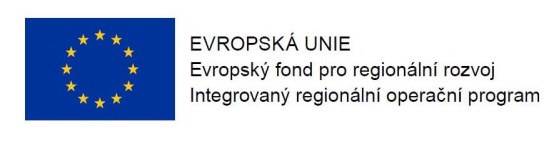 Program semináře k 37. výzvě v IROP„Energetické úspory v bytových domech II“ Datum:				20. 7. 2016	Místo konání:  	Krajský úřad Středočeského kraje (vchod C Krajského úřadu Středočeského kraje z ulice Preslova, 1. patro, místnost č. 1096), zasedací místnost Zastupitelstva, Zborovská 11, Praha 5Zahájení:		20. 7. 2016, 9:30 hod.Předpokládané ukončení:	13:30 hodin9:00 – 9:30	Prezence účastníků	9:30 – 9:45	Zahájení, představení Integrovaného regionálního operačního programu, rolí Řídicího orgánu IROP a Centra pro regionální rozvoj České republiky9:45 – 11:30	37. výzva IROP „Energetické úspory v bytových domech II“ - parametry výzvy, změny oproti 16. výzvě IROP, podporované aktivity, způsobilé výdaje, povinné přílohy žádosti o podporu, dotazy11:30 – 12:00	Představení programu Nová zelená úsporám – podpora pro bytové domy v Praze a pro rodinné domy po celé ČR (SFŽP ČR)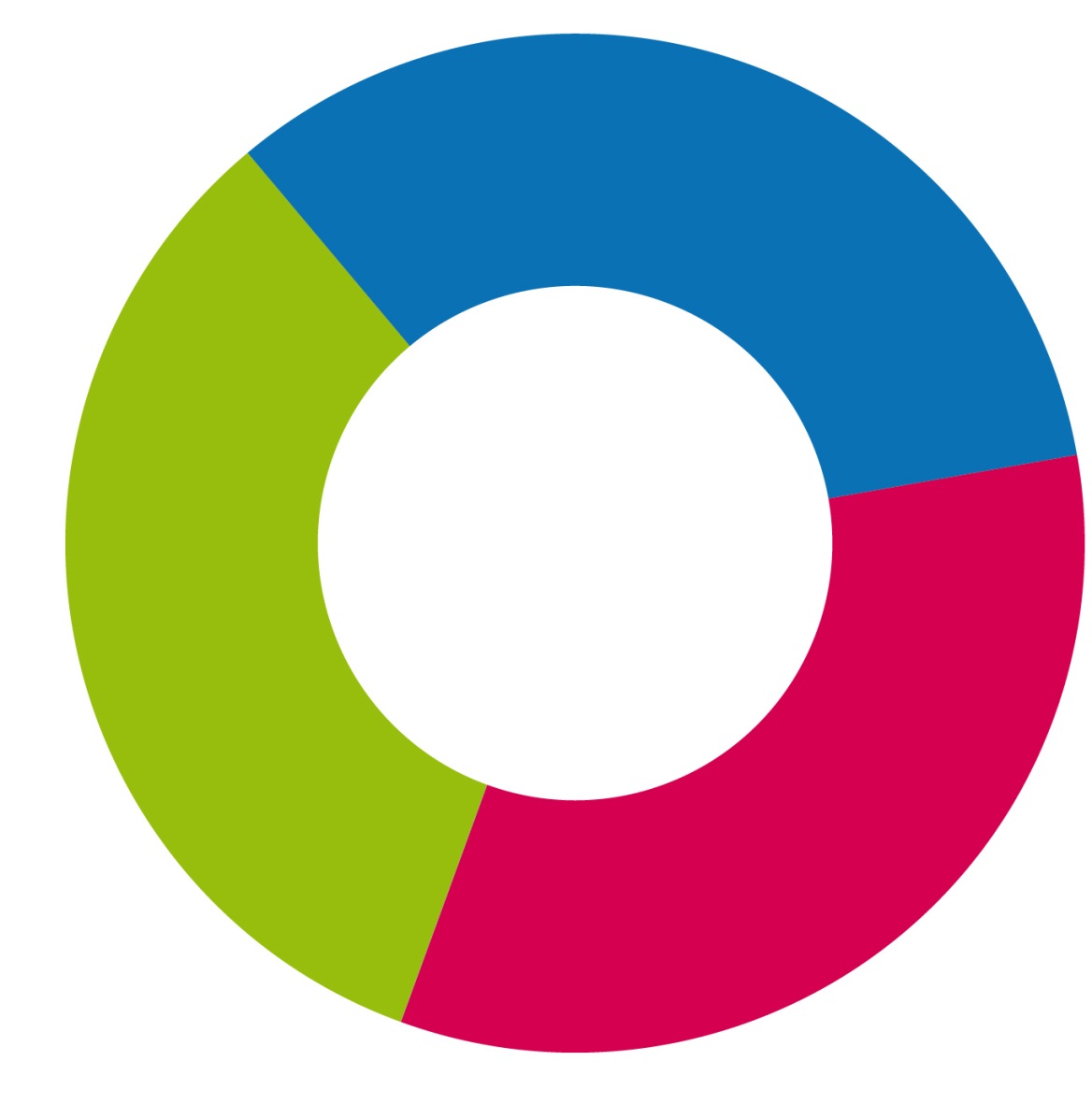 	Představení programu Panel 2013+  (SFRB)12:00 – 13:30	Základní informace o aplikaci MS2014+, systém hodnocení projektů a další administrace projektu, kontrola výběrových a zadávacích řízení, dotazy13:30	Závěr